MODEL PEMBELAJARAN RECIPROCAL TEACHING BERBASIS EKSPERIMEN  UNTUK MENINGKATKAN HASIL BELAJAR SISWASKRIPSIOLEH :ANNISA FITRINPM. 161124014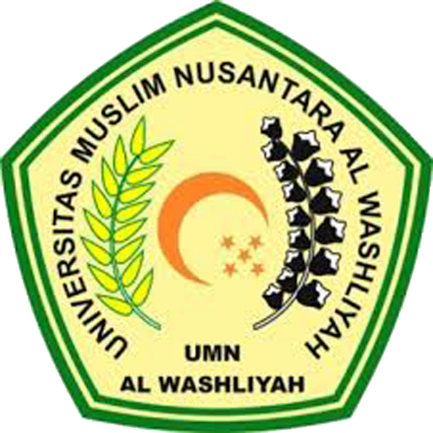 FAKULTAS KEGURUAN DAN ILMU PENDIDIKANUNIVERSITAS MUSLIM NUSANTARAAL-WASHLIYAHMEDAN2020FAKULTAS KEGURUAN DAN ILMU PENDIDIKAN
UNIVERSITAS MUSLIM NUSANTARA AL  WASHLIYAHTANDA PERSETUJUAN SKRIPSINama			:   Annisa FitriNPM 			:   161124014Jurusan		:   Pendidikan Matematika dan Ilmu Pengetahuan AlamProgram Studi		:   PendidikanFisikaJenjang Pendidikan	:   Strata Satu (S-1)Judul Skripsi               :   Model Pembelajaran  Reciprocal Teaching  Berbasis Eksperimen Untuk Meningkatkan Hasil Belajar Fisika SiswaPembimbing I					Pembimbing II					Drs. Marnanda Seragih, M.Si		Sutri Novika, S.Si., M.SiDiuji Pada Tanggal	:Judisium		:Ketua					     SekretarisDr. KRT. Hardi Mulyono K Surbakti	          Drs. Samsul Bahri, M.SiMODEL PEMBELAJARAN RECIPROCAL TEACHING BERBASIS EKSPERIMEN UNTUK MENINGKATKAN HASIL BELAJAR SISWA Skripsi ini Diajukan sebagai Syarat Untuk Memperoleh Gelar Sarjana Pendidikan Pada Jurusan Pendidikan Matematika dan Ilmu Pengetahuan AlamProgram Studi Pendidikan FisikaOlehANNISA FITRINPM : 161124014FAKULTAS KEGURUAN DAN ILMU PENDIDIKANUNIVERSITAS MUSLIM NUSANTARA AL-WASHLIYAH M E D A N2020ABSTRAKMODEL PEMBELAJARAN RECIPROCAL TEACHING BERBASIS EKSPERIMEN UNTUK MENINGKATKAN HASIL BELAJAR SISWA ANNISA FITRIPenelitian ini bertujuan untuk mengetahui adanya peningkatan terhadap hasil belajar siswa melalui model pembelajaran Reciprocal Teaching berbasis Eksperimen. Jenis penelitian ini adalah penelitian kepustakaan atau kajian literatur (literature research) dengan menggunakan jenis penelitian kualitatif yaitu serangkaian penelitian yang berkenaan  dengan metode pengumpulan data pustaka, atau penelitian yang obyek penelitiannya digali melalui beragam informasi kepustakaan.  Data yang digunakan dalam penelitian ini adalah data sekunder yang diperoleh secara tidak langsung namun masih berhubungan dengan penelitian.. Berdasarkan data yang peneliti temukan dalam beberapa jurnal yang peneliti gunakan sebagai sumber data dalam penelitian ini, ternyata siswa mengalami peningkatan hasil belajar. Kesimpulan penelitian ini adalah model pembelajaran Reciprocal Teaching berbasis eksperimen dapat meningkatkan hasil belajar Fisika siswa, karena dengan menggunakan model pembelajaran Reciprocal Teaching berbasis eksperimen. Siswa akan menjadi lebih aktif serta mampu menciptakan suasana nyaman dalam belajar.Kata kunci: model pembelajaran Reciprocal Teaching  berbasis Eksperimen, hasil belajar siswaABSTRACTEXPERIMENT-BASED RECIPROCAL TEACHING MODEL TO IMPROVE STUDENTS` LEARNING OUTCOMEANNISA FITRIThe objective of the research was to investigate the improvements of students’ learning outcome taught by experimental-based reciprocal teaching model, this type of research literature study using qualitative research in which it is the series of studies relating to library data collection methods, or research that object was recruited through a wide range of literature. The data used in this researach were secondary data that were acquired indirectly but it was still linked to the study. Based on data that researchers found in some journal that researchers used it as data sources in this reseach, it was found that the students experienced improvement. The conclusion of the research stated that experimental-based reciprocal teaching model could enhance the students’ physics achievement since using experiment-based reciprocal teaching model make the students become more active and will be able to create a comfortable learning atmosphere.  Keywords: Reciprocal Teaching model, Experiment based, Students’ Learning Outcome